Мы идём в цирк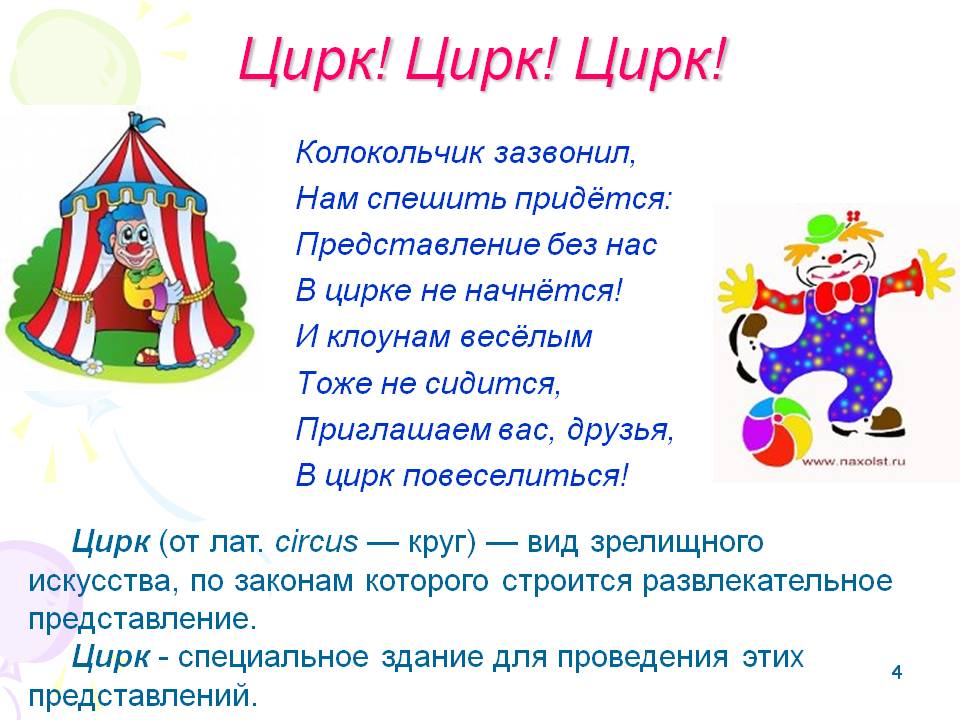 ЦИРК (лат. circus – круг). В современном языке термин имеет два значения.1. Здание (стационарное или передвижное), предназначенное для цирковых представлений. Первые стационарные цирки появились в Древнем Риме, и представляли собой эллипсовидную арену огромного размера с трибунами, располагавшимися по трем сторонам овала. В современном цирке основную часть помещения составляет круглая площадка (т.н. «арена», она же на профессиональном языке – «манеж»), диаметр которой всегда составляет 13 метров. Неизменность диаметра связана со спецификой цирковых представлений, собирающихся из отдельных номеров или аттракционов различных цирковых трупп. Постоянство параметров манежа позволяет каждому артисту цирка демонстрировать свой номер без дополнительной переделки на любой профессиональной арене мира. Манеж обнесен жестким барьером, отделяющим его от зрительских мест. Вторая непременная составляющая циркового здания – сферический купол, необходимый для воздушных гимнастических номеров. Передвижное цирковое здание называется шапито (от франц. chapiteau – капитель, колпак), и представляет собой систему высоких центральных мачт и боковых стоек, на которые натягивается брезентовый шатер.2. Развлекательное представление, происходящее на манеже, а также сам вид искусства, по законам которого выстроено это зрелищное действо.ИСТОРИЯ ЦИРКАПервый известный нам стационарный цирк – Большой цирк (Circus Maximus), названный в 7 году до н.э. одним из чудес Рима. Его здание трансформировалось и перестраивалось на протяжении нескольких веков. Собственно, конные ристалища проводились на этом месте еще со времен Ромула. Позднее здесь возникли деревянные постройки, постепенно заменявшиеся мраморными и приобретавшими всю большую пышность. Здание украшалось статуями, бронзой, позолотой; появлялись привилегированные места для знатных римлян, сенаторов, позже – императорская ложа. Увеличивалась площадь арены, количество загонов для размещения лошадей и диких зверей, а также количество мест для зрителей. Во времена поздней Империи считалось, что там может разместиться от 150 до 385 тыс. человек. Большой цирк был самым крупным, но не единственным в Риме.Все стационарные цирки в определенном смысле можно назвать проводниками официального искусства развлечений. Незамысловатые жестокие и кровавые зрелища (масштабные гладиаторские бои, травля диких зверей и гонки колесниц) пользовались безусловной популярностью во всех слоях общества.Однако есть исторические сведения о том, что в Древнем Риме (как, собственно, и в Древней Греции, Византии, Китае и др. странах) были известны и бродячие цирковые труппы, состоящие из акробатов, эквилибристов, жонглеров. Они давали представления на городских и сельских площадях, и воплощали принципиально иной вид циркового искусства – незамысловатый, мобильный, адресованный только беднейшим слоям.Развитие циркового искусства в России началось сравнительно поздно, и в течение нескольких столетий шло лишь по одной ветви развития.Истоки русского цирка находятся в выступлениях странствующих артистов-скоморохов, известных с 11 в. Наряду с жонглированием, акробатикой, дрессировкой и звукоподражанием, эти выступления включали в себя злободневные сатирические сценки, которые положили начало жанру цирковой клоунады. Россия, традиционно аграрная страна, в то время не имеющая никаких перспектив индустриального развития, не строила стационарных цирков. Соответственно не возникали и «официальные» цирковые жанры. Более того, до 18 в. в России не существовало и традиций городских гуляний и балаганов. Таким образом, на протяжении семи столетий развитие российского циркового искусства оставалось на уровне бродячих скоморохов, преследовавшихся как светской, так и церковной властью. Ярчайший образ такого странствующего скомороха-фигляра создал Ролан Быков в фильмеАндрей Рублев (режиссер Андрей Тарковский).В 18 в., когда Петр I начал гигантскую работу по европеизации России, в Санкт-Петербурге, а затем и в Москве пошел процесс становления городской светской жизни. Это нашло свое отражение в культуре, и, пожалуй, в наибольшей степени – именно в стремительном развитии форм циркового искусства.В 1849 в Петербурге открывается казенный императорский цирк со специальным отделением для подготовки цирковых кадров. В 1853 строится стационарный цирк и в Москве на Петровке. Правда, эти здания были деревянными и не отличались особыми удобствами. В провинции работают передвижные цирки, в том числе – крепостные.В декабре 1877 в Петербурге состоялось торжественное открытие первого в России каменного здания, построенного с учетом цирковой специфики. Инициатива постройки цирка принадлежала итальянскому наезднику и дрессировщику Гаэтано Чинизелли, главе большой цирковой семьи, впервые приехавшей в Петербург на гастроли в 1847. Здание цирка, неоднократно перестраивавшееся, сохранилось в Санкт-Петербурге на том же месте; а название «Цирк Чинизелли» до сих пор в городе не забыто.Слово «цирк» произошло от латинского «циркус» («круг»). Так назывались скамьи в римских амфитеатрах, которые, как и в наши дни, окружали арену по кругу со всех сторон.Искусство канатоходцев зародилось в среде ремесленников, занимающихся плетением канатов: чтобы продемонстрировать крепость своего изделия, мастера ходили и прыгали по канату, натянутому между двумя подставками.Конный цирк берет свое начало от античных гонок колесниц, любимого развлечения древних римлян. Начиная с 16 века на развитие этого цифрового жанра повлияли многочисленные школы верховой езды, которые готовили всадников для участия в конных боях.Цирковые представления в России появились в 11 веке и начались с выступления скоморохов. Это странствующие актеры в Древней Руси, которые выступали как певцы, острословы, музыканты, исполнители сценок, дрессировщики, акробаты.Всего существует 8 основных цирковых жанров: дрессура, эквилибристика, атлетика, фокусы, акробатика, клоунада, гимнастика, жонглирование.В цирке есть труднопроизносимая должность — шпрехшталмейстер. В его обязанности входит объявление номеров программы, участие в качестве резонера в клоунских репризах, руководство униформистами, наблюдение за выполнением правил техники безопасности, организация репетиций.Клоуны — народ суеверны. Например, они считают, что грызть семечки — плохая примета. Могут упасть кассовые сборы, или, как говорят сами клоуны, «зрителей повыщелкиваешь».Число 13 у цирковых артистов считается счастливым: диаметр арены во всех цирках мира равен 13 метрам, а Московский цирк на Цветном бульваре разместился в доме № 13, а в его партере 13 рядов.Цирковым клоуном с самыми большими ботинками был Коко (Николай Поляков). Он носил 58-й размер.18 сентября 2012 г. артист Михаил Иванов установил мировой рекорд: он в течение минуты 103 раза отбил мяч головой, балансируя на восьмиметровой высоте без страховки с шестом в руках.
Цирк

Владимир Трофимов 3

В цирке бегают собаки
И кривляются макаки
Тигры прыгают в огонь
Вот танцует белый конь

Силовые акробаты
Люди ходят по канату
А пластические трюки
Не понять где нос где руки

И летит гимнастка ввысь
Сальто делая на бис
Вот подбадривая всех
Клоун вышел для потех

И с улыбкой всё легко
Грациозно широко
А поглубже ка копни
За арену загляни

Ежедневный тяжкий труд
Так что семь потов сойдут
Не взирая ни на что
Точат точат мастерство

Мы и не подозреваем
И считали и считаем
Что вся жизнь у них варенье
Всё сплошное представленье.Цирк

Дайм Смайлз

Как только цирк распахивает двери,
Доносится и музыка и смех.
Зовущей в мир улыбок и феерий,
И праздник обещающий для всех.

Здесь клоуны в пестреющих нарядах,
Задором добрых шуток веселят.
А гибкие артисты-акробаты,
Под куполом, как бабочки парят.

Игривый пони, позабыв о скуке
Детей катает лихо на спине.
А фокусник, каскадом ярких трюков
Поверить в чудо убедит вполне.

И глядя в круг блистательной арены
Поток восторгов вряд ли удержать
И кажется порой, что даже время.
Свое теченье направляет вспять.

Да, к сожаленью, не вернуться в детство,
Оно ушло загадочной тропой.
Но цирк всегда предоставляет средство
Туда попасть, хотя б на час - другой!